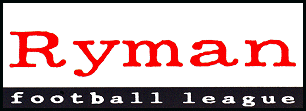 RYMAN FOOTBALL LEAGUE – WEEKLY NEWS AND MATCH BULLETINSeason 2009-2010 No: 25 - : - 1st February 2010MONTHLY AWARDSThe sixth series of the Ryman Football League Monthly Awards for season 2009/10, covering the month of January, 2010, have been announced this morning as follows:Vandanel Manager of the Month(Sponsored by Vandanel Sport Ltd.)Premier DivisionIan Allinson of Boreham Wood F.C.Division One NorthMicky Chapman and Ady Gallagher of  Town FCDivision One SouthAndy Sinton of Fleet Town F.C.Vandanel Team Performance of the Month(Sponsored by Vandanel Sport Ltd.)Premier DivisionCarshalton Athletic F.C.Division One NorthNorthwood F.C.Division One SouthCroydon Athletic F.C.The Manager of the Month award covers Ryman League matches only.The award for the “Team Performances of the Month” recognises a particularly noteworthy performance by a Club during the month from any of its first team matches in all competitions played.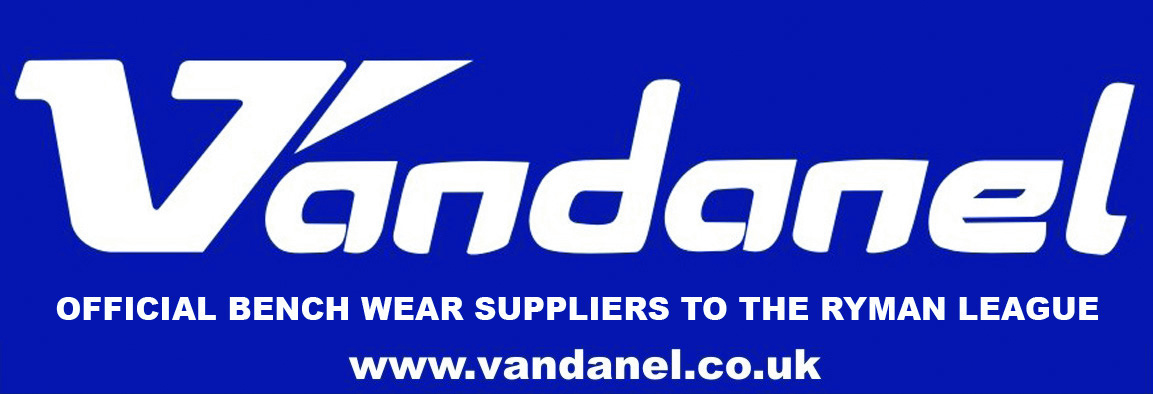 Carshalton Athletic Football Club’s excellent performance in holding  side   to a midweek 1-1 draw in  in the FA Trophy competition won the  club the Premier Division Vandanel Team performance award for January.In Division One North, Northwood’s 4-1 win at high-flying Concord Rangers saw “The Woods” win their divisional award for the second time this season, whilst Croydon Athletic gained the Division One South Vandanel Team performance award for their win at Hastings United in the Third Round of the League’s Championship Manager Cup.This season these awards are again being sponsored by Vandanel Sport Limited, the League’s Official Benchwear Supplier and Preferred Kit Supplier.  As part of the sponsorship of these awards, Vandanel Sport will provide a ‘Manager of the Month’ trophy and Jacket for each Manager of the Month, and a trophy and £100 credit voucher for each Team of the Month.WEEKEND REVIEWPremier DivisionIf it’s goals you want to see in the Premier Division, follow the A Teams, Ashford (Middx) and Aveley!  Only Dartford have scored more than Ashford’s 45 and Aveley’s 44, while only Cray have let in more than their 45 apiece.  Both sides were involved in five-goal games on Saturday, though with different outcomes.Billericay looked set to maintain their recent improvement and surge out of the bottom four as they stormed into an early 2-0 lead at Ashford.  Lee Kersey punished the home side’s failure to clear a long throw in the second minute and Danny Green headed the second in the 12th minute.  Two recent signings helped Ashford back into the game, with Jermaine McGlashan’s cross setting up Jamie England’s first goal for the club.  Byron Harrison’s 19th of the season made it 2-2 at the interval and it looked set to stay that way until, two minutes into added time, Paul Johnson hit a post and Warren Harris nabbed the rebound to give the hosts a 3-2 win.Aveley went down by the same score at Sutton after taking the lead with a fierce shot by Nicky Symons in the 11th minute.  Sutton were ahead by the 18th minute, however.  Charlie Taylor equalised and James Norwood made the most of a goalkeeping error to find an empty net.  Francis Quarm made it 3-1 at half-time with his first goal for the club and, although David Knight replied early in the second half, Sutton took the points.Leaders Dartford and second-placed  both fell victim to frozen pitches, at Harrow and Hendon respectively, but maintained their positions; in ’ case, though, only for 24 hours.Kingstonian moved into second spot on Sunday with a 2-0 home victory over .  John Fletcher put them ahead after 19 minutes but the game was well into added time before Dean Lodge, a 90th minute substitute, clinched the points.Boreham Wood are a point behind , with two games in hand, after thrashing Horsham 4-0 on Saturday.  Mario Noto’s penalty put them ahead midway through the first half and Jamie Richards doubled the score before half-time.  Two more goals came in the last few minutes, with Dave Watters setting up Leon Hunter and then finding the net himself.Tooting scored in the first and last minutes as they took over fourth place with a 2-1 victory at Tonbridge.  Aaron Goode gave them their flying start and it was the 70th minute before Lee Minshull levelled matters.  Tonbridge thought they had a point as the game went into added time, but the unlucky Phil Starkey deflected a cross into his own net.  The Terrors were back to fifth after Sunday’s result at Kingsmeadow.Carshalton recovered from an unhappy start to draw 2-2 at Hornchurch.  Jonathan Hunt converted his fifth penalty since Christmas to give Urchins an early lead which Jo Flack doubled in the 14th minute.  Hornchurch had kept clean sheets in their four previous games but Craig Faulconbridge ended that run shortly before half-time and David Ray saved a point with eight minutes left.Wealdstone took the lead through Callum Martin soon after the interval at Canvey but the hosts, reduced to ten men on the hour by Chris Moore’s red card, hit back to draw 1-1 thanks to a twice-taken Craig Davidson penalty.  Leigh Bremner’s fifth minute goal was enough to give Cray a 1-0 win in a poor affair at bottom club Waltham Abbey.  Two successive victories have lifted Cray to 14th in the table but they have played several more games than all the teams below them.Ryman League interest in the FA Trophy is over for another year . . . probably.  Maidstone, the last survivors, were beaten 2-0 in their second-round tie at Salisbury and it seems unlikely that the Wiltshire club will have made the same mistake as Histon, who beat the Stones in the first round but fielded an ineligible player.  Bradley Gray, who had brief spells with Ryman clubs Hornchurch and Dulwich last season, scored the opener after 58 seconds and Stones had James Peacock sent off in the 26th minute.  That effectively ended their hopes and Matt Tubbs added the second goal six minutes into the second half.Division One North striker Danny Gabriel fired the rarest of hat-tricks in his side’s 3-1 Division One North victory at Leyton on Saturday.  He beat three different goalkeepers, matching a feat achieved by Alvin Martin in an 8-1 West Ham win over  in April 1986 when he defeated Martin Thomas, Chris Hedworth and Peter Beardsley.   Gabriel’s first came after 20 minutes in a goalmouth scramble during which keeper Elliot Justham took a knock and had to be replaced by Luke Stanford.  He could not prevent the unmarked Gabriel making it 2-0 in the 56th minute and then it was Stanford’s turn to depart with an injury.  Ricky Edwards pulled a goal back before Gabriel completed his treble with a penalty, this time putting the ball past defender Bradley Falco.Our Department of Obscure Connections tells us that Glenn Roeder contributed an own goal to that 8-1 West Ham victory and the future Hammers manager later made his Isthmian League debut for Purfleet (he played only once more) on the very ground where Gabriel performed his feat on Saturday.Frozen pitches meant that only five games were played in this division.  Among them was Lowestoft’s visit to Heybridge and the men from  maintained their unstoppable form with three unanswered goals to open up a 12 point lead over second-placed Thamesmead.  Andy Fisk opened the scoring midway through the first half and the Trawlerboys clinched it with two in four minutes soon after the break, from Neil Plaskett and Gary McGee.Thamesmead themselves saw off Tilbury with a single Rikki Cable goal after 73 minutes.  The visitors were unlucky to be without key defender Ricki Hayles, who was hurt in the pre-match warm-up.East Thurrock, who are third, let two valuable points slip when Anthony Hogg forced home a 93rd minute equaliser for VCD in a 2-2 draw at Rookery Hill.  The visitors scored first through Nick Hegley but Rocks were well on top and made it 1-1 at half-time through a Sam Higgins penalty.  It made Higgins the first player to score 20 Ryman League goals this season.  Kris Newby put Rocks ahead after 64 minutes but they failed to add to their total and Hogg made them suffer.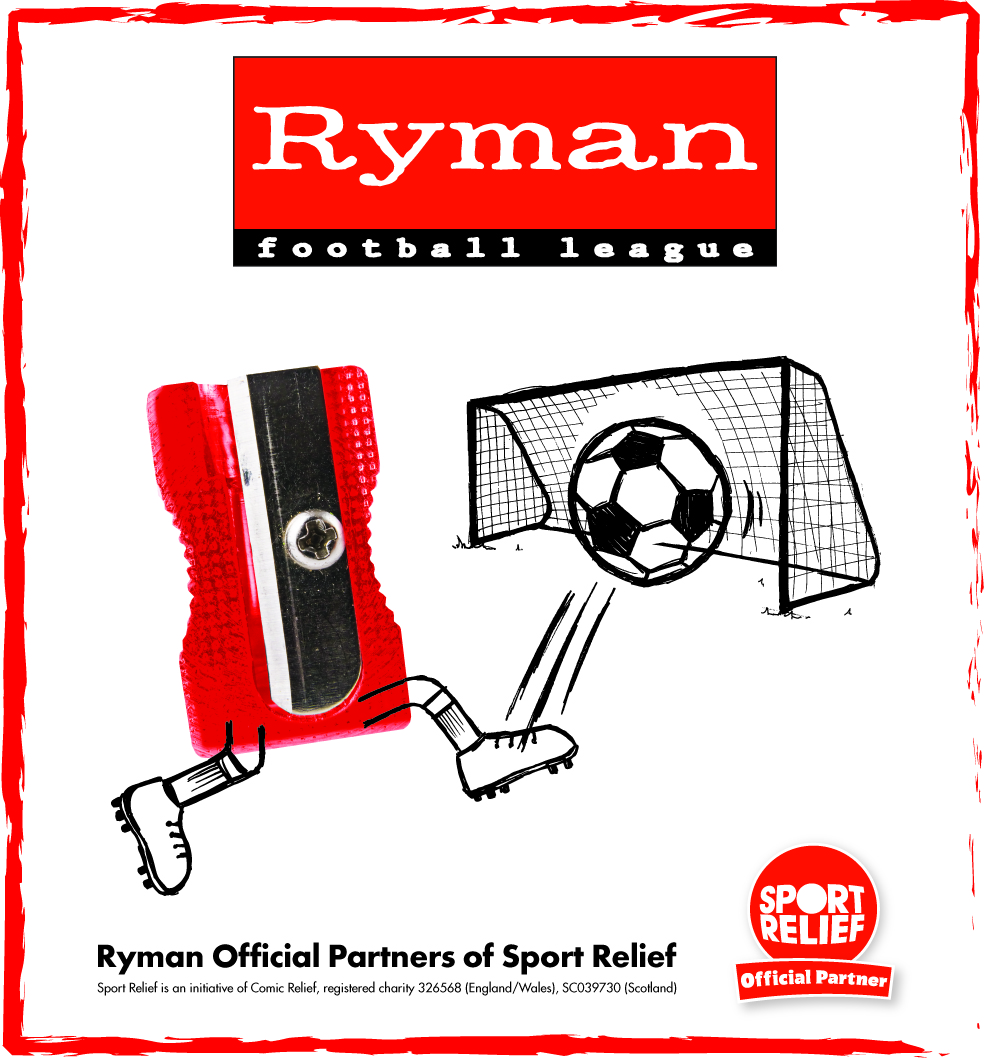 Great Wakering moved back into the play-off spots with a 4-3 home win over , who gave them a serious fright in the closing stages.  It was 4-0 with ten minutes left but Darren Blewitt pulled one back, Nikki Beale deflected a shot into his own net and Kris Lee grabbed a third with a few minutes still to go.  That, however, was that.  Goals in the fourth minute of each half, from Neil Richmond and Adam Holmes, had put Wakering on top and a Jimmy Webb double took them out of reach though, as it turned out, only just. Division One South ran up their highest score for almost 14 years as they romped to a 6-1 victory at Ramsgate on Saturday.  The Brickies had not been as prolific since April 1996 when they ran in seven, also away from home, against  on their way to the Division One South title in the Southern League.  A few weeks before that they thrashed  8-0 at home.The game’s first goal did not come until the 38th minute and it was the Rams who scored it, a Warren Schulz penalty.  Colin Richmond equalised before half-time and after that it was all Sittingbourne.  Tom Bradbrook and Karl Dent put them 3-1 up and they added three more against ten men after Schulz had been shown a second yellow card.   got his second before Nick Reeves and Ryan Golding completed the six-hit in the dying minutes.Croydon Athletic and  both profited on a day when the top three in Division One South were all sidelined by the weather.  Leaders Folkestone had to call off their home game against Merstham and the crucial third v second clash between Godalming and  also fell victim to the freeze, as did the games at Burgess Hill and Walton & Hersham.Recent signing Gareth Williams made his mark for Croydon with a hat-trick in their 3-2 home win over Leatherhead, including the winner with just five minutes left.  The visitors led at half-time through Matt Francis but former Bromley man Williams, a Welsh Under-21 international, turned it round with two in two minutes soon after the restart.  The Tanners quickly levelled it again through Elliot Thompson but Williams had the last word as Croydon took over third place.Fleet, fifth, joined Croydon and Godalming in a three-way tie on 42 points, two behind , with a 2-1 success at Chipstead.  Nathan Smart’s early strike for Fleet was answered by Sean Rivers, who claimed his 16th goal of the season five minutes after half-time.  Mark Anderson hit his own 15th eight minutes later to give Fleet the points.Horsham YMCA maintained their newfound touch in front of goal by beating Corinthian-Casuals 4-0 at Gorings Mead.  Having scored only 21 in their first 20 league games, they have added another 20 in five outings since Christmas, 19 of them in three of those games.  Luke Gedling opened their account on 24 minutes and Michael Huckett quickly added another before converting a penalty moments before half-time. Matt Geard netted the fourth.Dulwich, whose first home win of the season did not come until December, made it three on the trot at Champion Hill by seeing off Walton Casuals 3-1.  Frankie Sawyer put them ahead after 36 minutes and by half-time it was 3-0, with Kalvin Morath-Gibbs netting his first for the club before Junior Kadi converted a penalty.  Another spot-kick, despatched by Michael Barima in the 67th minute, provided some consolation for the visitors.Whitstable stay in the bottom three after going down 2-1 at home to .  Richard Avery and Brendon Cass scored two in eight first-half minutes for the visitors, who rarely looked likely to let the points slip even though there was a quarter of the game left when Stuart Vahid pulled one back from the spot.The bottom two,   and  , produced an entertaining 2-2 draw – Ashford’s third such result in a week - at the Saffrons which kept the  side four points ahead of their opponents.  Scott McDonald scored in the second minute of each half for .  Joe Fuller replied to the first one after 19 minutes and Mark Lovell tied it up again with four minutes to go.Youth LeagueA four goal salvo by Richard Neil gave Tooting & Mitcham a 4-0 victory at Whyteleafe which extended their lead to five points in the Central Division of the Ryman Youth League.  Neil scored twice in the first 15 minutes and added two more after the break against a Whyteleafe side still seeking their first three-point haul of the season.  Although he has played in six matches, Richard has scored his seven goals in just two games – a hat-trick against Chipstead being the other time.The other match in this division produced a real goal feast as Croydon Athletic moved into second place with a 7-3 win over Carshalton.  Athletic were two up after 17 minutes but the visitors then enjoyed an eight-minute purple patch which produced three goals.  Their lead lasted only two minutes, however, before Kery Kedze made it 3-3.  Chienedu Benjamin claimed his second goal of the game to restore Croydon’s lead three minutes after the interval and they went on to score three more.The league’s top scorer, Nathan Faulkes, took his haul to 13 goals in five games with a double as  maintained their 100 per cent record in the East Division with a 3-2 success at Bromley.  The hosts hit back to draw level after being 2-0 down but Faulkes grabbed the winner with seven minutes left.The other Youth League team with an unblemished record, Lewes, won 5-2 at  to make it seven wins out of seven in the South Division.  There was another one-man show in this division. Jack Reeder fired a hat-trick as  beat Burgess Hill 3-0.There were two ties in the second round of the Lucas Fettes Youth Cup, both going the way of the visitors by a single early goal.  Bradley Murray was on target after 14 minutes for Staines at Walton & Hersham and Jack Mazzone was six minutes quicker with his winner for  at Leatherhead.LEAGUE RULE 8 - RE-ARRANGED MATCHESFurther to discussions at the Clubs Meeting on Thursday evening regarding re-arranged matches, a meeting of the Directors took place to consider the issues raised in regard to League Rule 8.6.The Board has decided that all Fixtures that have been set and agreed in good faith will be allowed to stand.All Clubs are asked to bear in mind the provisions of Rule 8.6 when re-arranging matches in the future.APPLICATIONS FOR PROMOTION FROM STEP 5 TO STEP 4The Football Association have this week confirmed that 69 clubs have applied for promotion from the Step 5 Leagues to Step 4 by their deadline of 31st December.  This compares with 64 applications twelve months ago and 67 and 74 in the previous years.The Leagues and Clubs that particularly relate to the current area of the Ryman Football League First Division include:Combined Counties LeagueBadshot Lea FC – 10thCamberley Town FC – 2nd Town FC – 3rdChessington & Hook United FC – 6thEpsom & Ewell FC – 13thMolesey FC – 5thEastern Counties League Regional College FC – 1stLeiston FC – 3rd Market FC – 2nd Senior LeagueBarkingside FC – 9thBethnal Green United FC – 3rdBurnham Ramblers FC – 2nd 1893 FC – 5thWitham Town FC – 6thKent LeagueErith & Belvedere FC – 3rdErith Town FC – 10th FC-  1st Bay FC – 2ndHythe Town FC – 4th Spartan  LeagueAylesbury FC – 1stBrimsdown Rovers FC – 16thBroxbourne Borough V&E FC – 7th Peter FC – 2ndDunstable Town FC – 8thHanwell Town FC – 9thRoyston Town FC – 11thTring Athletic FC – 3rd City FC – 2ndRedhill FC – 6thWhitehawk FC – 1stThe current League position of each club, according to this Sunday’s “The Non-League Paper” league tables for Step 5 Leagues, is shown after each club’s name. Clubs currently in top position in the above Leagues are highlighted in red with those in second place in blue.In addition, there are five clubs from the Hellenic League, six clubs from the Midland Football Alliance, five from the North West Counties League, nine from the Northern Counties East League, one from the Northern League, four from the United Counties League, six from the Wessex League and three from the Western League.RESULTS	RESULTS Tuesday, 26th January, 2010Premier DivisionAFC Hornchurch	0 - 0	Billericay Town	270Boreham Wood	3 - 2	Aveley	83Allinson 45, Clements 65,	Knight 85, Stadhart 90Morgan 69Hendon	0 - 0	Tooting & Mitcham United	123Horsham	2 - 1	 Abbey	169Seanla 25, S. Page 60	 64Wealdstone	Postponed	 United(Waterlogged pitch)Division One North United	4 - 1	Leyton	82Cornhill 7, Stevens 9,	Edwards 16Higgins 43 (pen), 90+6 	3 - 0	 	610Francis 15, Dale Cockrill 44Smith 74Northwood	3 - 3	Great Wakering Rovers	117Osei 44, Christian 45,	Trenkel 33, Hudson 45,Orphanou 67	Bailey-Dennis 90Ware	0 - 3	 Rangers	78	King 53, Miller 65, Taylor 72Division One SouthCroydon Athletic	0 - 2	Whyteleafe	143	McDowall 8, McCann 18Metropolitan Police	2 - 1	Sittingbourne	62Honey 36, Rose 82	Bourne 16Worthing	1 - 4		208Johnson 90	Woodburn 44 (og), Skinner 64	 68, Percival 75The Championship Manager Cup – Third RoundLeatherhead	2 - 0	Bognor Regis Town	121Elston 11, Hutchings 64The Championship Manager Cup – Fourth RoundCanvey Island	3 - 2	Wingate & Finchley	97 21, 61, Rowe 66	Gershfield 77, 80FA Trophy – Second Round Proper ReplayCarshalton Athletic	0 - 4	 	259	McGregor 31, 62, Adaggio 69,	Davies 90Hampshire Senior Cup – Quarter-Final	2 - 1	V T	52Field 45, Hemmings 78	Hunt 40Kent Senior Cup – Second Round	1 - 3	Welling United	507Burchell 82	Bakare 50, Marsh 85, 90Ebbsfleet United	1 - 3	 United	260Henry 80	Rowland 30, Saunders 66,	Hockton 77Folkestone Invicta	2 - 0	 Athletic	536 21, 56	1 - 0	 	79Robinson 6Tonbridge Angels	2 - 1	Ramsgate	109Booth 11 (pen), Baker 28	Pratt 50Middlesex Charity Cup – Quarter-FinalHarrow Borough	1 - 2	 United	50Clarke 49	Diston 53,  60 (pen) Senior Cup – Third Round	3 - 2	Chessington & Hook United	70 27, 45,  71	Todd 53, Puckett 69Wednesday, 27th January, 2010Division One South	2 - 2	Walton Casuals	83Fuller 28, Hockey 30	Barima 45 (pen), 90 (pen) Senior Cup – Quarter-Final United	7 - 1	 	112 28, 45, 60, Arnott 76, 88	Beverney 69Fox 77, Rafter 81Middlesex Senior Cup – Quarter-Final	3 - 2	AFC Hayes	70Byfield 20, Wallace 23,	Long 42, Lovell 50Blackburne 90 Senior Cup – Third RoundEpsom & Ewell	4 - 5	Walton & Hersham	50(After extra time)Burns 6, Hatfield 25, 26,	Jenkins 3, 112, Murphy 49, 90,Amfo-Brobbey 33	 54	0 - 2	Sutton United	90	Dos  19, Gargan 23 (pen)Saturday, 30th January, 2010Premier DivisionAFC Hornchurch	2 - 2	Carshalton Athletic	266Hunt 8, Flack 14	Faulconbridge 40, Ray 82 (Middx)	3 - 2	Billericay Town	212 23,  38	Kersey 1, Green 12W. Harris 90Boreham Wood	4 - 0	Horsham	144Noto 24 (pen), Richards 35,Hunter 88, Watters 90Canvey Island	1 - 1	Wealdstone	341Davidson 72 (pen)	Martin 49Harrow Borough	Postponed	(Frozen pitch)Hendon	Postponed	 United(Frozen pitch)Sutton United	3 - 2	Aveley	446 15,  17,	Symons 10, Knight 55Quarm 41	Tonbridge Angels	1 - 2	Tooting & Mitcham United	427Minshull 70	Goode 1, Starkey 90 (og) Abbey	0 - 1	Cray Wanderers	103	Bremner 5Division One North United	2 - 2	VCD Athletic	136Higgins 42 (pen), Newby 64	Hegley 20, Hogg 90+1Great Wakering Rovers	4 - 3	 Town	85 4, Holmes 49,	Blewitt 80, Beale 87 (og),Webb 59, 69	Lee 88 	Postponed	(Frozen pitch)Heybridge Swifts	0 - 3	 Town	237	Fisk 23, Plaskett 50,	McGee 54Ilford	Postponed	Wingate & Finchley(Frozen pitch)Leyton	1 - 3	 Forest	79Edwards 67	Gabriel 20, 56, 80 (pen)Northwood	Postponed	Redbridge(Frozen pitch)  	Postponed	(Frozen pitch)Romford	Postponed	 Rangers(Frozen pitch)	1 - 0	Tilbury	52Cable 73Ware	Postponed	(Frozen pitch)Division One South	Postponed	Whyteleafe(Frozen pitch)Chipstead	1 - 2		101Rivers 50	Smart 4,  58Croydon Athletic	3 - 2	Leatherhead	157G. Williams 56 58, 85	Francis 33, E. Thompson 63Dulwich Hamlet	3 - 1	Walton Casuals	233Sawyer 36, Morath-Gibbs 43,	Barima 67 (pen)Kadi 45 (pen)	2 - 2	Ashford Town	221McDonald 2, 47	Fuller 19, Lovell 86Folkestone Invicta	Postponed	Merstham(Frozen pitch) 	Postponed	(Frozen pitch)Horsham YMCA	4 - 0	Corinthian-Casuals	131Gedling 24, Huckett 29, 45 (pen),Geard 80Ramsgate	1 - 6	Sittingbourne	242Schulz 38 (pen)	 43, 73, Bradbrook 51	Dent 65, Reeves 89, Golding 90Walton & Hersham	Postponed	Metropolitan Police(Frozen pitch) 	1 - 2		145Vahid 68 (pen)	Avery 18, Cass 26FA Trophy – Second Round Proper 	2 - 0	 United	746Gray 2, Tubbs 50Sunday, 31st January 2010Premier DivisionKingstonian	2 - 0		347Fletcher 19, Lodge 90FIXTURES	FIXTURESMonday, 1st February, 2010Division One SouthWalton Casuals vs. MersthamThe Championship Manager Cup – Fourth RoundAveley vs. AFC Hornchurch Senior Cup – Second RoundTooting & Mitcham United vs. AFC Tuesday, 2nd February, 2010Premier DivisionBillericay Town vs. Carshalton Athletic vs. WealdstoneHendon vs. Division One North United vs. Northwood  vs. Leyton vs. Wingate & Finchley   vs.  RangersRedbridge vs. VCD Athletic vs. RomfordDivision One South   vs. Croydon Athletic vs. Folkestone InvictaDulwich Hamlet vs. Corinthian-CasualsWalton & Hersham vs. Horsham YMCAWhyteleafe vs. SittingbourneThe Championship Manager Cup – Third Round United vs. TilburyThe Championship Manager Cup – Fourth Round vs. Leatherhead Senior Cup – Third RoundHarrow Borough vs.  Senior Cup – Fourth RoundBromley vs. Metropolitan Police Senior Cup – Third Round vs. MersthamWednesday, 3rd February, 2010Division One NorthIlford vs. Division One South  vs.  Senior Cup – Third RoundLewes vs.  UnitedThursday, 4th February, 2010The Championship Manager Cup – Third Round Rangers vs. Billericay TownThe Championship Manager Cup – Fourth RoundTonbridge Angels vs. WealdstoneSaturday, 6th February, 2010Premier DivisionAveley vs.  UnitedBillericay Town vs.  BoroughBognor Regis Town vs. Tonbridge AngelsCarshalton Athletic vs. Boreham WoodCray Wanderers vs. AFC Hornchurch vs. Sutton United United vs. Horsham vs. Kingstonian vs. HendonTooting & Mitcham United vs.  (Middx)Wealdstone vs.  AbbeyDivision One North  vs. Cheshunt vs.  Rangers vs.  vs. Great Wakering Rovers vs. Ware vs. LeytonRedbridge vs. IlfordTilbury vs. NorthwoodVCD Athletic vs. Heybridge Swifts vs. RomfordWingate & Finchley vs.  UnitedDivision One South vs. Walton & Hersham vs. Dulwich HamletCorinthian-Casuals vs.   vs. Leatherhead vs. Merstham vs. Croydon AthleticMetropolitan Police vs. Sittingbourne vs. Horsham YMCAWalton Casuals vs. Folkestone InvictaWhyteleafe vs. Chipstead vs. RamsgateSunday, 7th February, 2010Isthmian Veterans Cup – Second RoundBromley vs. Dover Athletic (kick-off 1.00 p.m.)Monday, 8th February, 2010Premier DivisionAveley vs. Billericay TownTuesday, 9th February, 2010Premier DivisionBoreham Wood vs.  Borough vs. KingstonianHorsham vs.  (Middx) United vs. Hendon vs. WealdstoneTonbridge Angels vs. Cray WanderersDivision One North  vs.  United  Rangers vs.  Great Wakering Rovers vs.  Heybridge Swifts vs. Ilford Northwood vs.  Tilbury vs. Ware vs. Wingate & Finchley vs. Redbridge Division One South vs. Folkestone Invicta Leatherhead vs. Corinthian-Casuals The Championship Manager Cup – Fourth Round vs. Horsham YMCAWalton & Hersham vs. Croydon AthleticKent Senior Cup – Second RoundBromley vs. SittingbourneWednesday, 10th February, 2010Division One North  vs. Division One South  vs.  vs. Walton CasualsRyman Womens Cup – Second RoundBillericay Town vs. Thursday, 11th February, 2010 Senior Cup – Third RoundCroydon Athletic vs. Saturday, 13th February, 2010Premier DivisionAFC Hornchurch vs.  (Middx) vs. Bognor Regis TownBoreham Wood vs. Cray Wanderers vs. AveleyHarrow Borough vs. Tooting & Mitcham UnitedHendon vs. WealdstoneKingstonian vs.  (kick-off 1.00 p.m.) United vs. HorshamSutton United vs.  UnitedTonbridge Angels vs.  Abbey vs. Carshalton AthleticDivision One NorthEast Thurrock United vs. Great Wakering Rovers vs. VCD Athletic  vs. Heybridge Swifts vs. Wingate & FinchleyIlford vs. Leyton vs.  RangersNorthwood vs.    vs. Romford vs. Tilbury vs. RedbridgeWare vs. Division One South vs. LeatherheadChipstead vs. Croydon Athletic vs. SittingbourneDulwich Hamlet vs.  vs. Metropolitan PoliceFolkestone Invicta vs. Whyteleafe vs. Corinthian-CasualsHorsham YMCA vs. Ramsgate vs. Walton CasualsWalton & Hersham vs. Merstham  vs. Monday, 15th February, 2010 Senior Cup – Quarter-Final vs. AveleyTuesday, 16th February, 2010Premier DivisionAFC Hornchurch vs. Tonbridge AngelsCarshalton Athletic vs. Horsham vs. Billericay TownSutton United vs.  Borough Abbey vs. Bognor Regis TownWealdstone vs. Division One North vs. Wingate & Finchley Rangers vs.   vs.  vs. TilburyRomford vs. RedbridgeVCD Athletic vs. NorthwoodWare vs.  UnitedDivision One South vs. Croydon AthleticHorsham YMCA vs. Metropolitan PoliceRamsgate vs. WhyteleafeWalton Casuals vs. Merstham vs. Sittingbourne vs. Leatherhead Senior Cup – Quarter-FinalWalton & Hersham vs. Saturday, 20th February, 2010Premier DivisionAveley vs.  BoroughBillericay Town vs.  UnitedBognor Regis Town vs. Boreham WoodCarshalton Athletic vs. Tonbridge AngelsCray Wanderers vs. KingstonianDartford vs.  (Middx) United vs.  AbbeyHorsham vs. Hendon vs. Tooting & Mitcham United vs. Sutton UnitedWealdstone vs. AFC HornchurchDivision One North  vs.  vs. Heybridge Swifts Rangers vs.  vs. Northwood  vs.  United  vs. Redbridge vs. Great Wakering RoversTilbury vs. LeytonVCD Athletic vs. Romford vs. IlfordWingate & Finchley vs. WareDivision One South vs. Horsham YMCA  vs. Corinthian-Casuals vs. Croydon Athletic  vs. Leatherhead vs. Walton & HershamMerstham vs. RamsgateMetropolitan Police vs. Dulwich HamletSittingbourne vs. Folkestone InvictaWalton Casuals vs. Whyteleafe vs.  vs. ChipsteadFA Trophy – Fourth Round ProperLEAGUE TABLES	As at Sunday, 31st January 2010PREMIER DIVISION	P	W	D	L	F	A	Pts	GDDartford	21	16	4	1	59	18	52	+41 Kingstonian	24	13	3	8	46	41	42	+5 Hastings United	25	12	4	9	41	35	40	+6 Boreham Wood	23	12	3	8	34	22	39	+12 Tooting & Mitcham United	25	11	6	8	36	32	39	+4 Sutton United	23	11	3	9	38	27	36	+11 Ashford Town (Middx)	25	9	9	7	45	45	36	+0 Wealdstone	19	9	8	2	31	26	35	+5 Horsham	23	10	5	8	40	36	35	+4 AFC Hornchurch	24	8	9	7	29	27	33	+2 Canvey Island	23	9	5	9	36	34	32	+2 Maidstone United	22	8	5	9	25	27	29	-2 Harrow Borough	23	7	7	9	35	38	28	-3 Cray Wanderers	26	8	4	14	31	49	28	-18 Aveley	23	7	5	11	44	45	26	-1 Tonbridge Angels	23	7	5	11	38	45	26	-7 Hendon	20	7	4	9	28	31	25	-3 Carshalton Athletic	21	6	7	8	31	38	25	-7 Margate	22	6	6	10	29	42	24	-13 Billericay Town	21	5	8	8	20	25	23	-5 Bognor Regis Town	23	4	8	11	25	39	20	-14 Waltham Abbey	23	4	6	13	24	43	18	-19 DIVISION ONE NORTH	P	W	D	L	F	A	Pts	GDLowestoft Town	23	19	3	1	69	15	60	+54 Thamesmead Town	26	14	6	6	41	28	48	+13 East Thurrock United	24	14	3	7	60	29	45	+31 Enfield Town	23	13	5	5	50	30	44	+20 Great Wakering Rovers	27	12	7	8	51	50	43	+1 Concord Rangers	22	13	3	6	46	27	42	+19 Wingate & Finchley	24	12	4	8	50	34	40	+16 Heybridge Swifts	27	11	5	11	37	40	38	-3 VCD Athletic	25	10	6	9	36	36	36	+0 Northwood	21	10	5	6	41	30	35	+11 Tilbury	25	9	7	9	37	33	34	+4 Waltham Forest	22	9	6	7	31	34	33	-3 Potters Bar Town	22	10	2	10	31	36	32	-5 Ilford	22	7	5	10	19	31	26	-12 Maldon Town	23	7	4	12	32	40	25	-8 Brentwood Town	23	6	5	12	28	33	23	-5 Ware	26	5	8	13	30	49	23	-19 Romford	25	6	5	14	34	57	23	-23 Cheshunt	23	7	1	15	24	44	22	-20 Redbridge	20	4	7	9	23	37	19	-14 Leyton	25	4	7	14	23	54	19	-31 Harlow Town	22	3	6	13	23	49	5	-26  Town FC deducted ten pointsDIVISION ONE SOUTH	P	W	D	L	F	A	Pts	GDFolkestone Invicta	22	16	5	1	32	12	53	+20 Worthing	24	14	2	8	47	33	44	+14 Croydon Athletic	22	12	6	4	50	27	42	+23 Godalming Town	21	13	3	5	42	25	42	+17 Fleet Town	23	13	3	7	43	28	42	+15 Walton & Hersham	23	11	5	7	33	27	38	+6 Chatham Town	25	11	3	11	38	45	36	-7 Sittingbourne	21	10	4	7	38	24	34	+14 Dulwich Hamlet	24	8	10	6	40	36	34	+4 Burgess Hill Town	22	9	6	7	35	30	33	+5 Ramsgate	23	9	6	8	34	34	33	+0 Merstham	24	9	6	9	38	42	33	-4 Horsham YMCA	25	7	10	8	41	37	31	+4 Whyteleafe	23	9	3	11	35	31	30	+4 Leatherhead	21	8	3	10	30	28	27	+2 Corinthian-Casuals	23	8	3	12	36	46	27	-10 Metropolitan Police	22	6	7	9	32	30	25	+2 Walton Casuals	24	6	6	12	31	41	24	-10 Chipstead	25	5	6	14	26	42	21	-16 Whitstable Town	23	6	2	15	18	45	20	-27 Eastbourne Town	25	3	9	13	21	47	18	-26 Ashford Town	21	2	8	11	23	53	14	-30 PLAYER MOVEMENTSPlayers Registered to date:	3,493New Players Registered this week:	36Player	From	To	Date L.	Charlton Athletic	Merstham	29th January 2010(work experience)Barnes, Julio	Tilbury		29th January 2010Beale, Nikki	 Rangers	Great Wakering Rovers	30th January 2010Carlos, Joao M.	Dartford	 Rangers	30th January 2010Dent, Karl M.		Sittingbourne	25th January 2010Drewett, Gary		Metropolitan Police	26th January 2010Fraser, James D.	Sutton United		29th January 2010Green, Nathan	Croydon Athletic	Chipstead	29th January 2010(short term loan)Hopkinson, Arron J.		Lewes	27th January 2010King, David P.	MK Dons	Wealdstone	26th January 2010(short term loan)King, James	Walton Casuals	 Borough	28th January 2010O’Flaherty, Chris	Walton & Hersham	Croydon Athletic	23rd January 2010Obaze, David	Leyton	Sutton United	29th January 2010Pilides, Andreas	Hendon	Redbridge	29th January 2010Rook, Carl M.	Tonbridge Angels		27th January 2010Russell, Tony	Ilford	Aveley	26th January 2010Tucknott, Samuel N.	Bognor Regis Town	Horsham	28th January 2010West, Sam		Ilford	30th January 2010Willis, Jason J.G.		Whyteleafe	18th  January 2010FIXTURE CHANGES TABLEPremier DivisionDivision One NorthDivision One SouthChampionship Manager Cup – Fourth RoundRYMAN YOUTH LEAGUERESULTS	RESULTS Monday, 25th January 2010Central DivisionKingstonian vs. Corinthian-Casuals - postponedSouth Division	3 – 0	Burgess Hill Town	50Reeder (3)Lucas Fettes Youth Cup – Second RoundWalton & Hersham	0 -1	 Town	30	 14Middlesex Youth Cup – Semi FinalHayes & Yeading United	3 - 1	UxbridgeThomas 29, Longdon-Hiughes 66	Sweet 47Ehui 82
Tuesday, 26th January 2010East DivisionBromley	2 - 3	 United	45Taylor 43, Shitta 65	Faulkes 20 (pen), 83,	Davies 27 (og)Wednesday, 27th January 2010Central DivisionCroydon Athletic	7 - 3	Carshalton Athletic	21Ogunseye 7, Benjamin 17, 48,	West 20, 27, Hippolite 28Kedze 30, Guthrie 73,Depazer 75, Spencer 87Whyteleafe	0 - 4	Tooting & Mitcham United	31	Neil 10, 15, 60, 75South Division	2 - 5	LewesSmart 8, McKintosh 19	Pople 5, 63. Lang 20, 90,	Essam 80 Youth Cup – Quarter FinalSutton United	9 - 2	Chipstead	34Wornham 3, 11, 22, 31, 83, 87	Walters 52, Lancefield 56Sessegnon 7, Page 13, Bird 85Thursday, 28th January 2010East Division United vs. Cray Wanderers - postponedLucas Fettes Youth Cup – Second RoundLeatherhead	0 - 1		52	Mazzone 8Monday, 25th January 2010East DivisionBromley vs. Welling UnitedRYMAN YOUTH LEAGUEFIXTURES	FIXTURESMonday, 1st February 2010South DivisionLewes vs. Horsham YMCALucas Fettes Youth Cup – Second Round &  Borough vs. AFC Metropolitan Police vs. KingstonianTonbridge Angels vs.  - postponedTuesday, 2nd February 2010Lucas Fettes Youth Cup – First Round  vs.  BoroughWednesday, 3rd February 2010Central DivisionSutton United vs. ChipsteadLucas Fettes Youth Cup – Second Round (Middx) vs. Hayes & Yeading United Youth Cup – Quarter FinalWalton & Hersham vs. Farnborough EliteThursday, 4th February 2010Central DivisionCroydon Athletic vs. KingstonianEast DivisionWelling United vs. Monday, 8th February 2010Central DivisionCarshalton Athletic vs. Tooting & Mitcham UnitedKingstonian vs. Corinthian-CasualsWest Division &  Borough vs.  BoroughHayes & Yeading United vs. AFC Tuesday, 9th February 2010Central DivisionCroydon Athletic vs. WhyteleafeWest DivisionWoking vs. Wednesday, 10th February 2010Lucas Fettes Youth Cup – Second RoundSutton United vs. Wednesday, 11th February 2010Lucas Fettes Youth Cup – Second Round United vs. Ramsgate (at Ramsgate FC)Monday, 15th February 2010Central DivisionKingstonian vs. Carshalton AthleticWest Division &  Borough vs.  (Middx) Borough vs. Walton & HershamHayes & Yeading United vs. Lucas Fettes Youth Cup – Second Round vs. Wingate & FinchleyMerstham vs. Croydon AthleticTuesday, 16th February 2010West DivisionWoking vs. AFC Wednesday, 17th February 2010Central DivisionCroydon Athletic vs. ChipsteadTooting & Mitcham United vs. Sutton UnitedWalton & Hersham vs. Hayes & Yeading UnitedMonday, 22nd February 2010 Youth Cup – Semi-FinalCarshalton Athletic vs. Croydon AthleticWest DivisionHayes & Yeading United vs.  &  Borough  vs. AFC Tuesday, 23rd February 2010West DivisionWoking vs.  (Middx)Wednesday, 24th February 2010Central DivisionChipstead vs. Corinthian-CasualsWhyteleafe vs. Sutton UnitedWest DivisionWalton & Hersham vs. Monday, 1st March 2010Central DivisionKingstonian vs. ChipsteadWest Division &  Borough vs. AFC   vs.  (Middx)Tuesday, 2nd March 2010West DivisionWoking vs.  BoroughWednesday, 3rd March 2010Central DivisionSutton United vs. Corinthian-CasualsTooting & Mitcham United vs. Croydon AthleticMonday, 8th March 2010Central DivisionCarshalton Athletic vs. Corinthian-CasualsWest Division  vs.  &  BoroughTuesday, 9th March 2010West Division vs. Hayes & Yeading UnitedWednesday, 10th March 2010Central DivisionChipstead vs. WhyteleafeSutton United vs. KingstonianWest DivisionHarrow Borough vs. AFC Thursday, 11th March 2010Central DivisionCroydon Athletic vs. Tooting & Mitcham UnitedMonday, 15th March 2010West Division  vs. Wednesday, 17th March 2010Central DivisionChipstead vs. KingstonianSutton United vs. Croydon AthleticTooting & Mitcham United vs. Carshalton AthleticWest DivisionHayes & Yeading United vs. AFC Walton & Hersham vs.  BoroughMonday, 22nd  March 2010Central DivisionSutton United vs. Carshalton AthleticWest Division Borough vs. Hayes & Yeading UnitedWednesday, 24th March 2010Central DivisionCorinthian-Casuals vs. KingstonianThursday, 25th March 2010Central DivisionChipstead vs. Sutton UnitedWest DivisionAFC Wimbledon vs.  (Middx)Monday, 29th March 2010Central DivisionCarshalton Athletic vs. ChipsteadWest DivisionHayes & Yeading United vs.  Borough vs. Walton & HershamWednesday, 31st March 2010Central DivisionCorinthian-Casuals vs. Croydon AthleticSutton United vs. WhyteleafeTooting & Mitcham United vs. KingstonianThursday, 1st April 2010West DivisionAFC  vs. Hayes & Yeading UnitedWednesday, 7th April 2010Central DivisionCorinthian-Casuals vs. Sutton UnitedWest DivisionHarrow Borough vs.  (Middx)Monday, 12th April 2010Central DivisionKingstonian vs. Sutton United West DivisionHayes & Yeading United vs.  (Middx)Wednesday, 14th April 2010Central DivisionCorinthian-Casuals vs. ChipsteadTo be arrangedWest Division  vs.  Borough vs. Walton & HershamYOUTH LEAGUE TABLES	As at Saturday, 30th January 2010CENTRAL DIVISION	P	W	D	L	F	A	Pts	GDTooting & Mitcham United	8	6	0	2	23	13	18	+10 Croydon Athletic	7	3	4	0	18	12	13	+6 Kingstonian	5	3	2	0	14	6	11	+8 Carshalton Athletic	8	2	2	4	17	22	8	-5 Corinthian-Casuals	6	2	1	3	12	11	7	+1 Sutton United	3	1	2	0	5	4	5	+1 Whyteleafe	10	0	5	5	14	27	5	-13 Chipstead	5	0	2	3	7	15	2	-8 EAST DIVISION	P	W	D	L	F	A	Pts	GDMaidstone United	5	5	0	0	23	4	15	+19 Cray Wanderers	6	5	0	1	12	7	15	+5 Bromley	6	3	1	2	9	7	10	+2 Tilbury	6	2	2	2	5	6	8	-1 Tonbridge Angels	8	2	1	5	11	15	7	-4 Thamesmead Town	5	1	1	3	3	7	4	-4 Welling United	6	0	1	5	3	20	1	-17 SOUTH DIVISION	P	W	D	L	F	A	Pts	GDLewes	7	7	0	0	31	9	21	+22 Worthing	9	4	3	2	22	14	15	+8 Eastbourne Town	8	3	3	2	24	17	12	+7 Leatherhead	7	2	3	2	11	12	9	-1 Horsham	8	2	3	3	12	17	9	-5 Burgess Hill Town	6	0	1	5	3	18	1	-15 Horsham YMCA	5	0	1	4	1	17	1	-16 WEST DIVISION	P	W	D	L	F	A	Pts	GDAshford Town (Middx) 	7	5	1	1	25	7	16	+18  &  Borough	9	5	0	4	20	19	15	+1 Staines Town	5	4	0	1	13	7	12	+6 Woking	7	4	0	3	16	12	12	+4 Hayes & Yeading United	5	3	1	1	13	10	10	+3 AFC Wimbledon	6	2	2	2	10	9	8	+1 Walton & Hersham	8	0	2	6	7	24	2	-17 Harrow Borough	5	0	0	5	3	19	0	-16 HANDBOOK AMENDMENTSLEYTON FCFollowing his custodial sentence last week, Costas Sophocleous has had to stand down as Chairman of Leyton Football Club.  The new Chairman is Tony Hardy.The Club also have a new manager – Malcolm Dannie - telephone 07904 378 172, e-mail malcolmjdannie@yahoo.co.ukNOTICEBOARDVCD ATHLETIC FCVCD Athletic Football Club Match Secretary Brian Norris will be away on holiday from Monday, 1st – Thursday, 18th February. Any problems please contact Chris Dudley or Debbie Rump.CUP COMPETITIONSISTHMIAN VETERANS CUPFirst RoundRedbridge vs. Great Wakering RoversBromley vs.  United – 5-4Molesey vs. Sutton UnitedMetropolitan Police vs. Northwood – 3-1Second Round vs. Redbridge or Great Wakering RoversBromley vs.  Athletic – 7th February 2010Metropolitan Police vs. Kingstonian – 3rd February 2010Whyteleafe vs. Molesey or Sutton UnitedRYMAN WOMENS CUPFirst Round  vs. Wingate & Finchley vs.  – 0-8Second Round  or  vs. Metropolitan Police  vs.  – 1-2Billericay Town vs.  – 10th February 2010 vs. Leyton – 0-1LUCAS FETTES YOUTH CUPT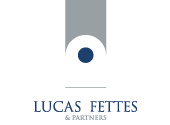 First RoundAFC  vs. Horsham – 7-0 (Middx) vs. Boreham Wood – 2-1Aveley vs. Redbridge - 4-0 vs. Billericay Town – 5-3 vs. Sutton United – 0-3Corinthian-Casuals vs. Cray Wanderers – 1-5Croydon Athletic vs. Bromley – 5-3  vs.  Borough – 1st February 2010Folkestone Invicta vs.  – 1-2Leatherhead vs. Chipstead – 4-1Northwood vs. Wealdstone – 0-1 vs. Welling United - 2-0 Abbey vs. Wingate & Finchley – 2-2 Wingate & Finchley won 5-3 on penaltiesWhyteleafe vs.  – 2-4Second Round (Middx) vs. Hayes & Yeading United – 1st February 2010Aveley vs. Tilbury vs. Wingate & Finchley – 15th February 2010Cray Wanderers vs. Carshalton Athletic – 2-1Dulwich Hamlet vs. Tooting & Mitcham United – 3-1  or  Borough vs. Wealdstone &  Borough vs. AFC  – 1st February 2010Leatherhead vs.  – 0-1Lewes vs. Horsham YMCA – 5-1 United vs. Ramsgate – 11th February 2010Merstham vs. Croydon Athletic – 15th February 2010Metropolitan Police vs. Kingstonian – 1st February 2010Sutton United vs.  – 10th February 2010  vs.  – 3-0Tonbridge Angels vs.  – 1st February 2010Walton & Hersham vs.   – 25th January 2010CLUB GOSSIPWEALDSTONE FCWealdstone FC Manager Gordon Bartlett, who is celebrating his testimonial year with the club this season, after a truly remarkable 14 years in the hot seat, is about to reach another major milestone – 1,000 games in charge.Recent bad weather postponements have delayed progress toward the 1,000th game but the club will be marking the event with a special presentation at their newly named St George’s Stadium at The Vale on Saturday 6th February 2010, when Waltham Abbey FC are the visitors.Wealdstone Chairman, Howard Krais said, “1,000 games as a manager is a phenomenal achievement in the modern game; and the Club are very fortunate to have enjoyed Gordon’s services for this long.  I think that most people who know Gordon would agree that not only does he know the game inside out and is he one of the best coaches around but he is also someone whose values and principles mean he is one of the most respected men in non league football, and beyond.”Gordon’s 1,000 games have encompassed turbulent times at Wealdstone given the club's regular struggles on and off the field.  Having no permanent home ground for the first 13 years of Gordon’s tenure and having to cope with very restrictive and uncompetitive playing budgets have meant that avoiding relegation has been judged as much a success as other Clubs would describe a promotion.Gordon’s Assistant Manager, Leo Morris will also shortly be celebrating the same rare milestone.  The Club have granted Leo a testimonial for next season (2010/11).Gordon began his reign at Wealdstone in the summer of 1995 when the Stones were about to begin a new life in the lowest division of the Isthmian League, having just transferred across from the Southern League. Although success quickly followed with three promotions in the first four seasons, this momentum was stalled when the Stones were controversially denied promotion into the Ryman Premier Division in 1999.   The move to play at Grosvenor Vale, Ruislip, at last in a ground of their own in 2008, reinvigorated the Club and Gordon has once again produced a young and talented team who have a chance of achieving real success.  Having already reached the First Round Proper of the FA Cup for the first time in 23 years, when the Stones gallantly lost against Rotherham United of League Two, the team are in a great position to push for a promotion play-off place.  Gordon Bartlett said: “Who would have thought Leo and I would have reached 1000 games when we joined back in the summer of 1995.We joined the club while they were in administration, with no home, in Division 3 of the Ryman League and only three of the previous years players had turned up for pre-season training.We actually wondered what the hell we had done, but we undertook the challenge and have enjoyed a roller coaster ride ever since. Well, most of it!It hasn’t been plain sailing by any means, but as we approach this milestone, we can look back with a lot of pride on what we have achieved, especially when you consider some of the major setbacks along the way.We are now in the Ryman Premier, with our own ground, a wonderful youth set up, a growing reputation for producing young talent and a genuine ‘feel good factor’ around the place. It has been achieved through hard work, patience and the support of numerous people who have backed our judgement, even through difficult times. Our thanks go to everyone who has helped us over the years and we look forward to an even more successful future. Depending on that outcome, it will probably determine how many games we eventually achieve together”The many well known players Gordon has had during his time at Wealdstone include Jermaine Beckford, currently top scorer at Leeds United, Marvin Morgan (Aldershot), Graeme Montgomery (Dagenham & Redbridge) and Carl Martin (Crewe Alexandra) who have all moved into the pro ranks. WINGATE & FINCHLEY FCWingate & Finchley held another partnership day with Barnet Mencap in relation to the disability initiative, on Saturday 23rd January at their home match against Tilbury.Wingate are providing coaching sessions to those from Barnet Mencap who have learning difficulties and / or disabilities. Initially starting in football, the club aim to include other sports in the future.At the Tilbury game, there was a coaching session from 1pm-2:30pm before all watched the match.A volunteer from Barnet Mencap commented that sessions like this help those with learning difficulties and / or disabilities to learn new footballing skills, as well as socialise with others. It gives them some independence and helps to keep them fit as well.A coach from the session commented that it ran very smoothly as a few of the sessions have already taken place. Everyone seemed to enjoy themselves and you can clearly see the physical and social benefits for those taking part.A participant in the session commented that having company and socialising is a major aspect of attending.WEEKLY STATS ATTACKTop Goalscorers (League goals only)(As at Saturday, 30th January 2010)PREMIER DIVISION	Lge GoalsBobby Traynor	Kingstonian	19Lee Burns		15Ade Olorunda	 United	14James Rowe	Canvey Island	13Martin Tuohy	Aveley	13Paul Vines	Tooting & Mitcham Utd	12Byron Harrison	 (Middx)	12Carl Rook	Tonbridge Angels	11Claude Seanla	Horsham	10Lloyd Blackman		10Billy Bricknell	Billericay Town	10Lee Minshull	Tonbridge Angels	10Rob Haworth		9Jason Prior	Bognor Regis Town	9Richard Jolly	Carshalton Athletic	9DIVISION ONE  GoalsSam Higgins	 United	20Leon Smith	Wingate & Finchley	15Andrew Constable		14Neil Richmond	Great Wakering Rovers	14Matt Nolan		13Lyle Taylor	 Rangers	13Danny Gabriel	 Forest	13Gary McGee		12Rikki Cable		11David Laird	Wingate & Finchley	10Max Cornhill	 United	10Stuart Blackburne		9Leon Diaczuk	Redbridge	9Shayne Wyllie		9DIVISION ONE  GoalsGary Noel	Croydon Athletic	15Martin Grant	Walton Casuals	13Hicham Akhazzan	Sittingbourne	12Sea Rivers	Chipstead	12Phil Williams		11Mark Anderson		11Warren Schulz	Ramsgate	11Jamie Brotherton		10Gary Mickelborough	Ramsgate	10	10Brendan Cass		10Sam Butler	Whyteleafe	9	9YOUTH LEAGUE	Lge GoalsNathan Faulkes	 United	14Joshua Cover	Tooting & Mitcham Utd	9Mark Bitmead	 (Middx)	9David Herbert		7Oliver Perkins	 & 	7Richard Neil	Tooting & Mitcham Utd	7Marcus Harley		6Patrick O’Sullivan	Horsham	6Louis Pople	Lewes	6Hat-trick heroes(Week beginning Monday, 25th January 2010)Ryman LeagueThis week’s Ryman League hat-trick heroes are:Danny Gabriel	Gareth Williams	Croydon AthleticYouth LeagueThis week’s Ryman Youth League four goal star is:Richard Neil	Tooting & Mitcham UnitedThis week’s Ryman Youth League hat-trick hero is:Jack Reeder	Best Attendances – Club by Club(As at Saturday, 30th January 2010)PREMIER DIVISION1,326	Dartford vs.  Borough	3rd October 20091,027	Sutton United vs. Carshalton Athletic	26th December 20091,014	Carshalton Athletic vs. Sutton United	2nd January 2010720	 United vs. Tonbridge Angels	2nd January 2010688	Cray Wanderers vs. 	2nd January 2010666	Wealdstone vs.  Borough	28th December 2009DIVISION ONE NORTH782	 v Romford	23rd January 2010257	Heybridge Swifts vs. 	2nd January 2010255	  v 	14th November 2009230	 v Great Wakering Rovers	15th August 2009230	 vs. Heybridge Swifts	26th December 2009218	 v Romford	15th August 2009DIVISION ONE SOUTH522	Folkestone Invicta v 	26th December 2009348	Sittingbourne vs. 	12th December 2009327	 v Walton & Hersham	28th November 2009322	   v 	16th August 2009317	Croydon Athletic v Merstham	10th October 2009284	Ramsgate vs. 	26th December 2009Wins Analysis(As at Saturday, 30th January 2010)PREMIER DIVISIONMatches Played:	251Home Wins	95	37.8 %Away Wins	94	37.5 %Draws	62	24.7 %Home Goals	389Away Goals	376Total Goals	765Goals per game	3.05DIVISION ONE NORTHMatches Played:	260Home Wins	115	44.2 %Away Wins	90	34.6 %Draws	55	21.2 %Home Goals	442Away Goals	374Total Goals	816Goals per game	3.14DIVISION ONE SOUTHMatches Played:	253Home Wins	109	43.1 %Away Wins	86	34.0 %Draws	58	22.9 %Home Goals	419Away Goals	 344Total Goals	763Goals per game	2.90League Form Guide (Last six matches)PREMIER DIVISION	W	D	L	F	A	Pts1	Boreham Wood	5	0	1	14	4	152	Wealdstone	3	3	0	13	10	123		3	2	1	11	7	114	Sutton United	3	2	1	11	8	115	Kingstonian	3	2	1	10	8	116	AFC Hornchurch	2	4	0	8	4	107	 (Mx)	2	4	0	13	10	108	Bognor Regis Town	2	3	1	11	10	99	Tooting & Mitcham Utd	2	3	1	6	6	910	Billericay Town	2	2	2	10	7	811	Hendon	2	2	2	7	7	812	Horsham	2	2	2	9	12	813	 United	2	1	3	10	9	714	 United	2	1	3	5	8	715	Cray Wanderers	2	1	3	6	10	716		1	3	2	8	10	617	 Borough	1	2	3	8	12	518		1	1	4	11	15	419	Carshalton Athletic	0	3	3	3	10	320	Aveley	0	2	4	10	14	221	Tonbridge Angels	0	1	5	7	15	122	 Abbey	0	1	5	6	14	1DIVISION ONE NORTH	W	D	L	F	A	Pts1		6	0	0	21	5	182		5	0	1	20	5	153	Northwood	4	1	1	19	11	134	Wingate & Finchley	4	0	2	16	12	125		4	0	2	12	9	126	Heybridge Swifts	4	0	2	8	8	127		3	2	1	8	7	118	 Rangers	3	1	2	13	9	109	East  United	2	2	2	15	11	810	Great Wakering Rovers	2	1	3	12	17	711	VCD Athletic	1	3	2	11	10	612	Ware	1	3	2	9	12	613		2	0	4	11	17	614	Romford	1	3	2	6	12	615		1	1	4	7	10	416	Tilbury	1	1	4	8	14	417		1	1	4	3	9	418		1	1	4	5	13	419	Redbridge	1	1	4	5	16	420	Ilford	0	3	3	4	12	321		1	0	5	6	15	322	Leyton	0	1	5	5	18	1DIVISION ONE SOUTH	W	D	L	F	A	Pts1	Folkestone Invicta	5	1	0	11	4	162	Croydon Athletic	4	1	1	12	7	133		4	1	1	11	7	134	Horsham YMCA	3	3	0	21	4	125	Sittingbourne	4	0	2	17	6	126		3	3	0	13	7	127	Dulwich Hamlet	3	3	0	13	7	128		3	1	2	11	7	109	Whyteleafe	3	1	2	10	10	1010	Leatherhead	3	0	3	13	12	911		3	0	3	6	11	912	Ramsgate	2	2	2	8	11	813	Walton & Hersham	2	1	3	7	7	714		2	1	3	10	12	715		2	1	3	6	10	716	Metropolitan Police	2	0	4	7	10	617	Corinthian-Casuals	2	0	4	9	16	618	Chipstead	1	2	3	8	8	519	Walton Casuals	1	2	3	8	11	520	Merstham	1	2	3	7	12	521		0	3	3	6	12	322		0	3	3	2	17	3 (reproduced with the permission of Football Web Pages from their website at www.footballwebpages.co.uk )Bruce BadcockRyman Football LeagueUnit 14/15, Wisdom Facilities Centre    CB9 8SA 01440 768840 (Telephone)
01440 768841 (Fax)
0792 194 0784 (Mobile) E-mail: bruce.badcock@btinternet.comMatchOriginal DateNew DateBoreham Wood vs. AFC Hornchurch9th January 2009Boreham Wood vs. Sutton United16th January 2010Carshalton Athletic vs.  United19th December 2009 United vs.  Borough16th January 20102nd March 2010Hendon vs. Boreham Wood12th January 2009Kingstonian vs. Wealdstone18th January 2010 United vs. Bognor Regis Town30th January 2010Maidstone United vs.  Abbey9th January 2009 Abbey vs. Kingstonian16th January 201030th March 2010Wealdstone vs.  United26th January 2010Harrow Borough vs. 30th January 2010Hendon vs.  United30th January 2010Aveley vs.  United15th February 201015th March 2010MatchOriginal DateNew DateCheshunt vs. 16th January 20102nd March 2010  vs.  United16th January 2010Ilford vs.  Rangers16th January 2010Ilford vs. Northwood20th January 200931st March 2010Leyton vs. 16th January 2010Redbridge vs. 23rd January 201016th March 2010Redbridge vs. 19th February 201030th March 2010  vs. 13th January 200910th March 2010 Rangers vs. 16th March 201016th February 2010  vs. 30th January 2010Ilford vs. Wingate & Finchley30th January 2010Northwood vs. Redbridge30th January 2010   vs. 30th January 2010Romford vs.  Rangers30th January 2010Ware vs. 30th January 20109th February 2010MatchOriginal DateNew Date vs. Sittingbourne16th January 2010 vs. Folkestone Invicta29th December 200923rd March 2010 vs. Walton Casuals19th December 200910th February 2010  vs. 16th January 2010Horsham YMCA vs. Walton Casuals16th January 20109th March 2010Sittingbourne vs. Chipstead9th January 2009Ramsgate vs. Leatherhead2nd February 201030th March 2010Walton Casuals vs. Merstham1st February 201016th February 2010  vs. 9th February 201024th March 2010  vs. 16th February 201016th March 2010 vs. Whyteleafe30th January 2010Folkestone Invicta vs. Merstham30th January 2010Walton & Hersham vs. Metropolitan Police30th January 2010MatchOriginal DateNew Date Rangers or Billericay Town vs. Sittingbourne5th January 2010  vs.  United or  Tilbury12th January 2009